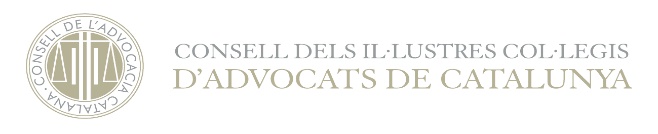 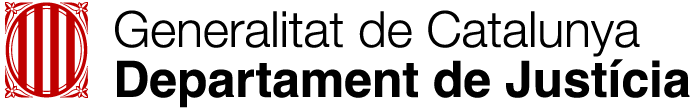 DOCUMENT D’ALTA AL PROGRAMA DE FOMENT DEL CATALÀ EN L’ÀMBIT DE JUSTÍCIA GRATUÏTA. ANY 2021, PRORROGAT AL 2022 i AL 2023Sr./Sra. ..............................................................................................................................Lletrat/ada amb número de col·legiació.....................En situació d’alta en el torn d’ofici de l’ICA........................................................................Amb NIF..................................................................Telèfon....................................................................Adreça electrònica.........................................................................SOL·LICITO L’ALTA AL PROGRAMA DE FOMENT DEL CATALÀ EN L’ÀMBIT DE JUSTÍCIA GRATUÏTA, previst al conveni entre l’Administració de la Generalitat de Catalunya, mitjançant el Departament de Justícia, i el Consell dels Il·lustres Col·legis d’Advocats de Catalunya de delegació de funcions per a l’execució del programa específic de foment de l’ús del català en actuacions processals d’assistència jurídica gratuïta, i formalitzo el meu compromís a complir les obligacions previstes al conveni, que declaro conèixer.INFORMACIÓ EN MATÈRIA DE PROTECCIÓ DE DADESDe conformitat amb el Reglament 2016/679 general de protecció de dades i la Llei orgànica 3/2018, de 5 de desembre, de protecció de dades personals i garantia dels drets digitals, informem el sol·licitant que tractarem les dades personals facilitades en els termes que s’exposen a continuació:Responsable: Consell d’Il·lustres Col·legis d’Advocats de Catalunya, Roger de Llúria, 113, 3a planta, 08037 Barcelona.Delegat de protecció de dades: dpo@cicac.catFinalitat: Gestionar la seva relació amb el CICAC com a lletrat/ada adscrit al programa de foment del català en l’àmbit de justícia gratuïta.  Legitimació: El consentiment atorgat pel tractament per aquesta finalitat.Conservació: Les dades es conservaran estrictament el temps necessari per acomplir amb la finalitat esmentada. S’ha de respectar, en tot cas, el que determini la normativa d'arxivament aplicable, en relació a les obligacions legals. Si ja es va sol·licitar l’alta al 2021 o al 2022, no cal tornar a sol·licitar-la al 2023.Destinataris: Les dades personals seran comunicades al Departament de Justícia i al col·legi de l’advocacia en què el lletrat o lletrada estigui inscrit, en compliment de les previsions establertes en el conveni de col·laboració entre el Departament i el CICAC de delegació de funcions per a l’execució del programa específic de foment de l’ús del català en actuacions processals d’assistència jurídica gratuïta. Tanmateix,  s’informaran de les dades personals, en compliment de les obligacions legals pertinents i necessàries,   derivades del compliment de les obligacions assumides per a la prestació del servei.Drets: Les persones sol·licitants poden revocar el consentiment, exercir els drets d'accés, rectificació, limitació, supressió, oposició o portabilitat, adreçant-se per escrit al registre del Roger de Llúria, 113, 3a planta, de 08037 Barcelona; o al delegat de Protecció de Dades dpo@cicac.cat. Cal adjuntar-hi una fotocòpia del DNI o signar el correu electrònic amb una signatura electrònica reconeguda. Reclamació: Pot presentar una reclamació davant l’Autoritat Catalana de Protecció de Dades (apdcat.gencat.cat)...................................., ......... de/d’ ............ de 2023			(Signatura)